Lom světla od kolmice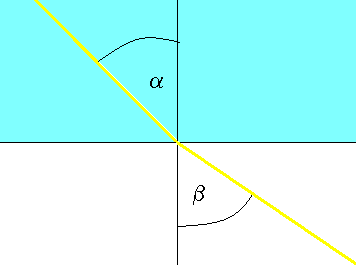 